Серия XVR301-G3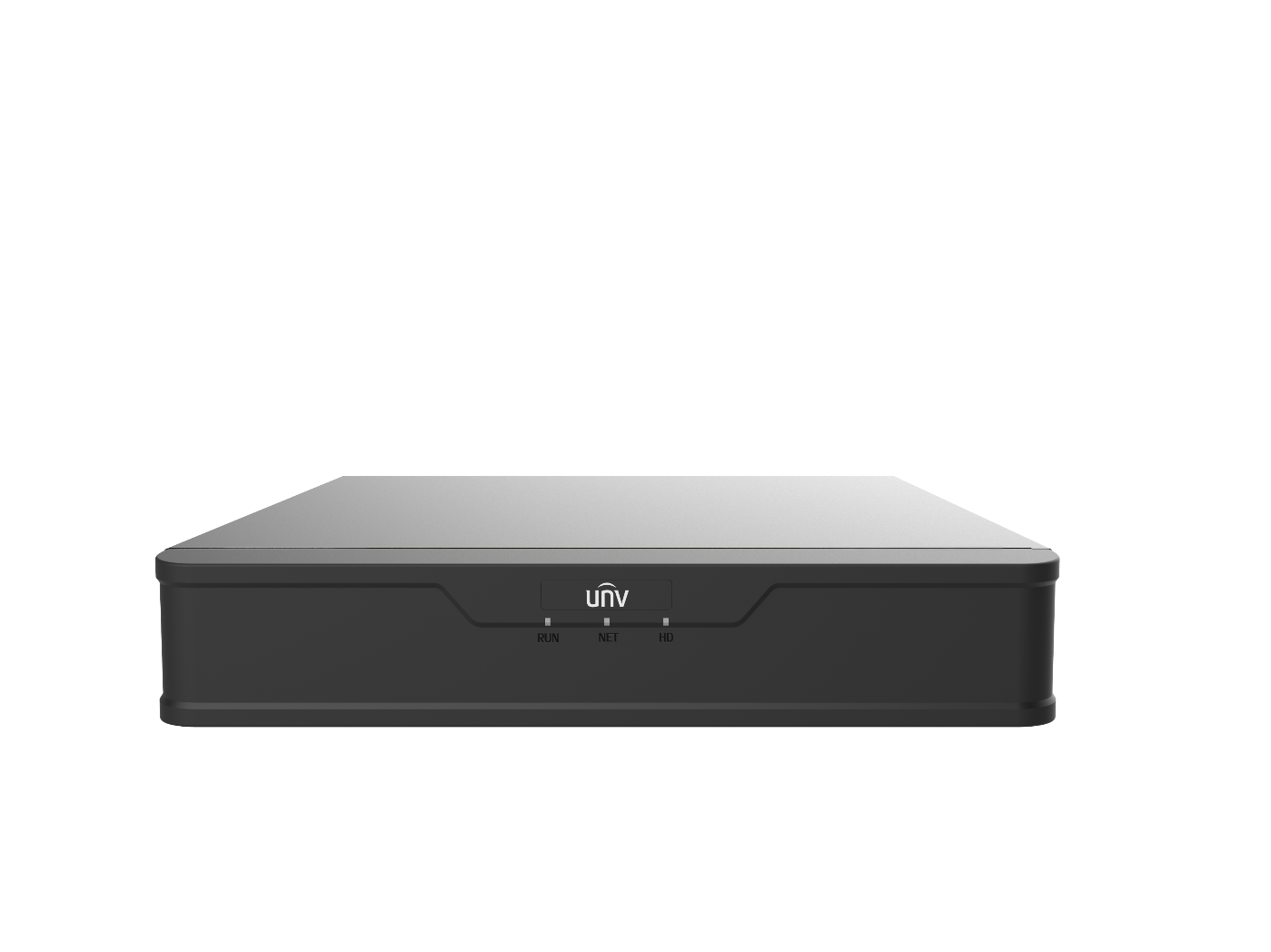 Основные особенностиПоддержка форматов видео H.265 и H.264Поддержка передачи аудиосигналов по коаксиальному кабелюПоддержка TVI, AHD, CVI, CVBS и IP-камер с адаптивным доступом4/8-канальный вход BNC1 выход HDMI и 1 выход VGA с разрешением до 1920 х 1080Передача сигналов на большое расстояние по коаксиальному кабелюПоддержка основных камер, совместимых с профилями стандарта ONVIF и протоколами RTSPТехнические характеристикиРазмеры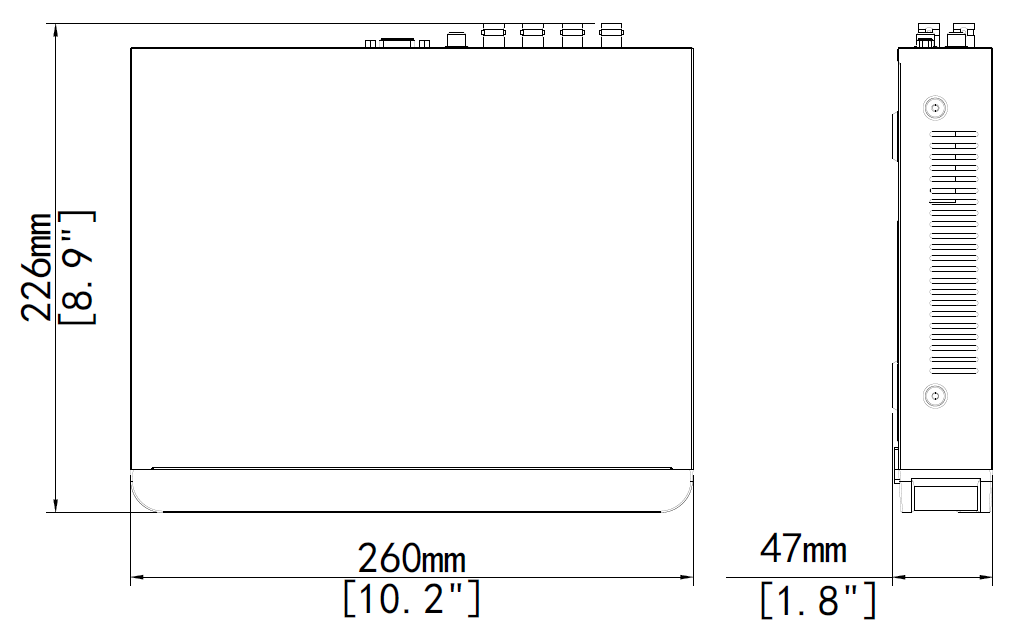 Задняя панельВ качестве примера взята модель XVR301-08G3 Zhejiang Uniview Technologies Co., Ltd.Building No.10, Wanlun Science Park, Jiangling Road 88, Binjiang District, Hangzhou, Zhejiang, China (Ханчжоу, Чжэцзян, Китай)Эл. почта: overseasbusiness@uniview.com; globalsupport@uniview.comhttp://www.uniview.com© 2022, авторские права принадлежат компании Zhejiang Uniview Technologies Co., Ltd. Все права защищены.Информация о характеристиках изделия и его наличии может быть изменена без предварительного уведомления.МодельXVR301-04G3XVR301-04G3XVR301-04G3XVR301-08G3XVR301-08G3Видеовход/аудиовходВидеовход/аудиовходВидеовход/аудиовходВидеовход/аудиовходВидеовход/аудиовходВидеовход/аудиовходАналоговый видеовход4 канала, BNC4 канала, BNC4 канала, BNC8 каналов, BNC8 каналов, BNCIP-видеовход2 канала (только IP — до 6 каналов), 
каждый канал с разрешением 4 МП2 канала (только IP — до 6 каналов), 
каждый канал с разрешением 4 МП2 канала (только IP — до 6 каналов), 
каждый канал с разрешением 4 МП4 канала (только IP — до 8 каналов), 
каждый канал с разрешением 4 МП4 канала (только IP — до 8 каналов), 
каждый канал с разрешением 4 МППоддерживаемые типы аналоговых камерПоддержка входа AHD: 5 МП при 20 к/с4 МП при 30 к/с1080P при 30 к/с720P при 60 к/сПоддержка входа TVI: 5 МП при 20 к/с4 МП при 30 к/с1080P при 30 к/с720P при 60 к/сПоддержка входа CVI: 5 МП при 20 к/с4 МП при 30 к/с1080P при 30 к/с 720P при 30 кадров/сПоддержка входа CVBSПоддержка входа AHD: 5 МП при 20 к/с4 МП при 30 к/с1080P при 30 к/с720P при 60 к/сПоддержка входа TVI: 5 МП при 20 к/с4 МП при 30 к/с1080P при 30 к/с720P при 60 к/сПоддержка входа CVI: 5 МП при 20 к/с4 МП при 30 к/с1080P при 30 к/с 720P при 30 кадров/сПоддержка входа CVBSПоддержка входа AHD: 5 МП при 20 к/с4 МП при 30 к/с1080P при 30 к/с720P при 60 к/сПоддержка входа TVI: 5 МП при 20 к/с4 МП при 30 к/с1080P при 30 к/с720P при 60 к/сПоддержка входа CVI: 5 МП при 20 к/с4 МП при 30 к/с1080P при 30 к/с 720P при 30 кадров/сПоддержка входа CVBSПоддержка входа AHD: 5 МП при 12 кадров/с4 МП при 15 кадров/с1080P при 30 к/с720P при 30 кадров/сПоддержка входа TVI:5 МП при 12 кадров/с4 МП при 15 кадров/с1080P при 30 к/с720P при 30 кадров/сПоддержка входа CVI:1080P при 30 к/с720P при 30 кадров/сПоддержка входа CVBSПоддержка входа AHD: 5 МП при 12 кадров/с4 МП при 15 кадров/с1080P при 30 к/с720P при 30 кадров/сПоддержка входа TVI:5 МП при 12 кадров/с4 МП при 15 кадров/с1080P при 30 к/с720P при 30 кадров/сПоддержка входа CVI:1080P при 30 к/с720P при 30 кадров/сПоддержка входа CVBSАудиовход1 канал, RCA1 канал, RCA1 канал, RCA1 канал, RCA1 канал, RCAСжатие аудиоG.711UG.711UG.711UG.711UG.711UВидеовыход/аудиовыходВидеовыход/аудиовыходВидеовыход/аудиовыходВидеовыход/аудиовыходВидеовыход/аудиовыходВидеовыход/аудиовыходВыход VGA1920 × 1080P/60 Гц, 1920 × 1080P/50 Гц, 1600 × 1200/60 Гц, 1280 × 1024/60 Гц, 1280 × 720/60 Гц и 
1024 × 768/60 Гц1920 × 1080P/60 Гц, 1920 × 1080P/50 Гц, 1600 × 1200/60 Гц, 1280 × 1024/60 Гц, 1280 × 720/60 Гц и 
1024 × 768/60 Гц1920 × 1080P/60 Гц, 1920 × 1080P/50 Гц, 1600 × 1200/60 Гц, 1280 × 1024/60 Гц, 1280 × 720/60 Гц и 
1024 × 768/60 Гц1920 × 1080P/60 Гц, 1920 × 1080P/50 Гц, 1600 × 1200/60 Гц, 1280 × 1024/60 Гц, 1280 × 720/60 Гц и 
1024 × 768/60 Гц1920 × 1080P/60 Гц, 1920 × 1080P/50 Гц, 1600 × 1200/60 Гц, 1280 × 1024/60 Гц, 1280 × 720/60 Гц и 
1024 × 768/60 ГцВыход HDMI1920 × 1080P/60 Гц, 1920 × 1080P/50 Гц, 1600 × 1200/60 Гц, 1280 × 1024/60 Гц, 1280 × 720/60 Гц и 
1024 × 768/60 Гц1920 × 1080P/60 Гц, 1920 × 1080P/50 Гц, 1600 × 1200/60 Гц, 1280 × 1024/60 Гц, 1280 × 720/60 Гц и 
1024 × 768/60 Гц1920 × 1080P/60 Гц, 1920 × 1080P/50 Гц, 1600 × 1200/60 Гц, 1280 × 1024/60 Гц, 1280 × 720/60 Гц и 
1024 × 768/60 Гц1920 × 1080P/60 Гц, 1920 × 1080P/50 Гц, 1600 × 1200/60 Гц, 1280 × 1024/60 Гц, 1280 × 720/60 Гц и 
1024 × 768/60 Гц1920 × 1080P/60 Гц, 1920 × 1080P/50 Гц, 1600 × 1200/60 Гц, 1280 × 1024/60 Гц, 1280 × 720/60 Гц и 
1024 × 768/60 ГцАудиовыход1 канал, RCA1 канал, RCA1 канал, RCA1 канал, RCA1 канал, RCAСинхронное воспроизведениеHD:2 каналаSD:4 каналаHD:2 каналаSD:4 каналаHD:2 каналаSD:4 каналаHD:4 каналаSD:8 каналовHD:4 каналаSD:8 каналовОтображение Live ViewHDMI/VGA: 1/4/6/8/9HDMI/VGA: 1/4/6/8/9HDMI/VGA: 1/4/6/8/9HDMI/VGA: 1/4/6/8/9/16HDMI/VGA: 1/4/6/8/9/16Двухсторонняя аудиосвязь1 канал, RCA1 канал, RCA1 канал, RCA1 канал, RCA1 канал, RCAСетевой разъемСетевой разъемСетевой разъемСетевой разъемСетевой разъемСетевой разъемВходная пропускная способность16 Мбит/с (до 24 Мбит/c после преобразования сигнала со всех аналоговых каналов)16 Мбит/с (до 24 Мбит/c после преобразования сигнала со всех аналоговых каналов)16 Мбит/с (до 24 Мбит/c после преобразования сигнала со всех аналоговых каналов)32 Мбит/с (до 40 Мбит/c после преобразования сигнала со всех аналоговых каналов)32 Мбит/с (до 40 Мбит/c после преобразования сигнала со всех аналоговых каналов)Выходная пропускная способность48 Мбит/с48 Мбит/с48 Мбит/с64 Мбит/с64 Мбит/сКоличество удаленных пользователей128128128128128ПротоколыTCP/IP, P2P, UPnP, DHCP, HTTP, HTTPS, DNS, DDNS, SMTPTCP/IP, P2P, UPnP, DHCP, HTTP, HTTPS, DNS, DDNS, SMTPTCP/IP, P2P, UPnP, DHCP, HTTP, HTTPS, DNS, DDNS, SMTPTCP/IP, P2P, UPnP, DHCP, HTTP, HTTPS, DNS, DDNS, SMTPTCP/IP, P2P, UPnP, DHCP, HTTP, HTTPS, DNS, DDNS, SMTPБраузерIE (IE10/11) для WindowsFirefox (версии 52.0 и выше) для WindowsChrome (версии 45 и выше) для WindowsEdge (версии 79 и выше) для WindowsIE (IE10/11) для WindowsFirefox (версии 52.0 и выше) для WindowsChrome (версии 45 и выше) для WindowsEdge (версии 79 и выше) для WindowsIE (IE10/11) для WindowsFirefox (версии 52.0 и выше) для WindowsChrome (версии 45 и выше) для WindowsEdge (версии 79 и выше) для WindowsIE (IE10/11) для WindowsFirefox (версии 52.0 и выше) для WindowsChrome (версии 45 и выше) для WindowsEdge (версии 79 и выше) для WindowsIE (IE10/11) для WindowsFirefox (версии 52.0 и выше) для WindowsChrome (версии 45 и выше) для WindowsEdge (версии 79 и выше) для WindowsКодированиеКодированиеКодированиеКодированиеКодированиеКодированиеРазрешение записи5 МП Lite/4 МП Lite/1080P/720P/CIF5 МП Lite/4 МП Lite/1080P/720P/CIF5 МП Lite/4 МП Lite/1080P/1080P Lite/720P/CIF5 МП Lite/4 МП Lite/1080P/1080P Lite/720P/CIF5 МП Lite/4 МП Lite/1080P/1080P Lite/720P/CIFЧастота кадров при записиОсновной поток:Дополнительный поток:Основной поток:Основной поток:Дополнительный поток:Частота кадров при записи5 МП Lite при 
12 кадров/сD1 при 12 к/с5 МП Lite при 6 к/с 5 МП Lite при 6 к/с D1 при 6 к/сЧастота кадров при записи4 МП Lite при 
15 кадров/сD1 при 15 к/с4 МП Lite при 8 к/с4 МП Lite при 8 к/сD1 при 8 к/сЧастота кадров при записи1080P при 15 к/сD1 при 15 к/с1080P Lite при 12 к/с1080P Lite при 12 к/сD1 при 12 к/сЧастота кадров при записи720P при 25 к/сD1 при 25 к/с720P при 12 к/с720P при 12 к/сD1 при 12 к/сЧастота дискретизации аудио 8 кГц, 16 бит на канал8 кГц, 16 бит на канал8 кГц, 16 бит на канал8 кГц, 16 бит на канал8 кГц, 16 бит на каналСкорость передачи аудио64 кбит/с на канал64 кбит/с на канал64 кбит/с на канал64 кбит/с на канал64 кбит/с на каналДекодированиеДекодированиеДекодированиеДекодированиеДекодированиеДекодированиеПроизводительностьАналоговое: 2 x 5 МП Lite при 12 к/с, 2 x 4 МП Lite при 15 к/с, 2 x 1080P при 15 к/сIP: 1 x 4 МП при 30 к/с, 2 x 1080P при 30 к/сАналоговое: 2 x 5 МП Lite при 12 к/с, 2 x 4 МП Lite при 15 к/с, 2 x 1080P при 15 к/сIP: 1 x 4 МП при 30 к/с, 2 x 1080P при 30 к/сАналоговое: 4 x 5 МП Lite при 6 к/с, 4 x 4 МП Lite при 8 к/с, 4 x 1080P Lite при 12 к/сIP: 1 x 4 МП при 30 к/с, 2 x 1080P при 30 к/сАналоговое: 4 x 5 МП Lite при 6 к/с, 4 x 4 МП Lite при 8 к/с, 4 x 1080P Lite при 12 к/сIP: 1 x 4 МП при 30 к/с, 2 x 1080P при 30 к/сАналоговое: 4 x 5 МП Lite при 6 к/с, 4 x 4 МП Lite при 8 к/с, 4 x 1080P Lite при 12 к/сIP: 1 x 4 МП при 30 к/с, 2 x 1080P при 30 к/сЖесткий дискЖесткий дискЖесткий дискЖесткий дискЖесткий дискЖесткий дискSATA1 интерфейс SATA1 интерфейс SATA1 интерфейс SATA1 интерфейс SATA1 интерфейс SATAОбъем памятиДо 8 ТБ на каждый жесткий диск(Максимальная емкость жесткого диска зависит от температуры окружающей среды)До 8 ТБ на каждый жесткий диск(Максимальная емкость жесткого диска зависит от температуры окружающей среды)До 8 ТБ на каждый жесткий диск(Максимальная емкость жесткого диска зависит от температуры окружающей среды)До 8 ТБ на каждый жесткий диск(Максимальная емкость жесткого диска зависит от температуры окружающей среды)До 8 ТБ на каждый жесткий диск(Максимальная емкость жесткого диска зависит от температуры окружающей среды)Общая сигнализацияОбщая сигнализацияОбщая сигнализацияОбщая сигнализацияОбщая сигнализацияОбщая сигнализацияОбщая сигнализацияОбнаружение движенияОбнаружение движенияОбнаружение движенияОбнаружение движенияОбнаружение движенияТревожная сигнализация Конфликт IP-адресов, отсоединение от сети, отключение диска от сети, неисправность диска, несанкционированный доступ, нехватка места на жестком диске, переполнение жесткого диска, нарушение записи/съемкиКонфликт IP-адресов, отсоединение от сети, отключение диска от сети, неисправность диска, несанкционированный доступ, нехватка места на жестком диске, переполнение жесткого диска, нарушение записи/съемкиКонфликт IP-адресов, отсоединение от сети, отключение диска от сети, неисправность диска, несанкционированный доступ, нехватка места на жестком диске, переполнение жесткого диска, нарушение записи/съемкиКонфликт IP-адресов, отсоединение от сети, отключение диска от сети, неисправность диска, несанкционированный доступ, нехватка места на жестком диске, переполнение жесткого диска, нарушение записи/съемкиКонфликт IP-адресов, отсоединение от сети, отключение диска от сети, неисправность диска, несанкционированный доступ, нехватка места на жестком диске, переполнение жесткого диска, нарушение записи/съемкиВнешний интерфейсВнешний интерфейсВнешний интерфейсВнешний интерфейсВнешний интерфейсВнешний интерфейсСетевой интерфейс1 самонастраивающийся интерфейс Ethernet RJ45, 10/100 Мбит/с1 самонастраивающийся интерфейс Ethernet RJ45, 10/100 Мбит/с1 самонастраивающийся интерфейс Ethernet RJ45, 10/100 Мбит/с1 самонастраивающийся интерфейс Ethernet RJ45, 10/100 Мбит/с1 самонастраивающийся интерфейс Ethernet RJ45, 10/100 Мбит/сИнтерфейс USBЗадняя панель: 2 интерфейса USB 2.0Задняя панель: 2 интерфейса USB 2.0Задняя панель: 2 интерфейса USB 2.0Задняя панель: 2 интерфейса USB 2.0Задняя панель: 2 интерфейса USB 2.0Общие характеристикиОбщие характеристикиОбщие характеристикиОбщие характеристикиОбщие характеристикиОбщие характеристикиЭлектропитание12 В пост. токаПотребляемая мощность: ≤ 8 Вт (без жесткого диска)12 В пост. токаПотребляемая мощность: ≤ 8 Вт (без жесткого диска)12 В пост. токаПотребляемая мощность: ≤ 8 Вт (без жесткого диска)12 В пост. токаПотребляемая мощность: ≤ 8 Вт (без жесткого диска)12 В пост. токаПотребляемая мощность: ≤ 8 Вт (без жесткого диска)Условия эксплуатацииОт -10 до +55°C, отн. влажность ≤ 90% (без конденсации)От -10 до +55°C, отн. влажность ≤ 90% (без конденсации)От -10 до +55°C, отн. влажность ≤ 90% (без конденсации)От -10 до +55°C, отн. влажность ≤ 90% (без конденсации)От -10 до +55°C, отн. влажность ≤ 90% (без конденсации)Размеры (Ш × Г × В)260 мм × 226 мм × 47 мм260 мм × 226 мм × 47 мм260 мм × 226 мм × 47 мм260 мм × 226 мм × 47 мм260 мм × 226 мм × 47 ммВес (без жесткого диска)≤ 1,1 кг≤ 1,1 кг≤ 1,1 кг≤ 1,1 кг≤ 1,1 кгСоответствие сертификатамСоответствие сертификатамСоответствие сертификатамСоответствие сертификатамСоответствие сертификатамСоответствие сертификатамСоответствие сертификатамUL CE FCC RoHS WEEE UL CE FCC RoHS WEEE UL CE FCC RoHS WEEE UL CE FCC RoHS WEEE UL CE FCC RoHS WEEE 